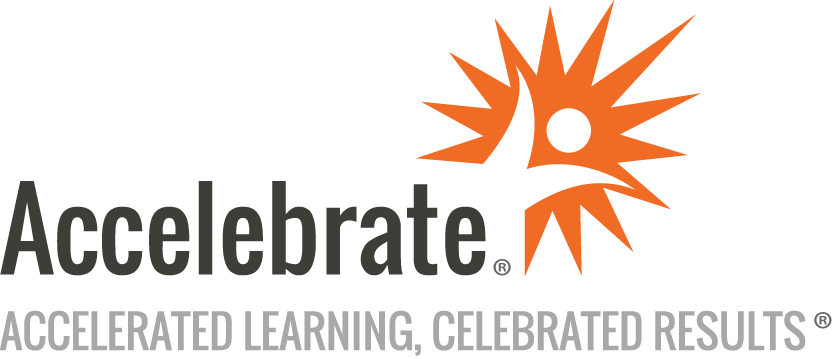 OpenShift AdministrationCourse Number: DVOP-130
Duration: 3 daysOverviewThis OpenShift Administration training course teaches attendees how to install and manage an OpenShift cluster. PrerequisitesAttendees will need a working knowledge of Linux systems administration skills. Prior knowledge of containerization is helpful but not required.MaterialsAll students will receive comprehensive courseware.Software Needed on Each Student PCA complete remote environment is included for each student with the class. You will need Internet access, a modern web browser, and an SSH client to access the environment.ObjectivesLearn how to install and manage an OpenShift clusterManage application lifecycle on the OpenShift platformConfigure OpenShift networking and storageCreate scheduled jobsSecure an OpenShift clusterLog and monitor an OpenShift clusterManage application deploymentsUnderstand OpenShift commandsOutlineInstallation and Core Concepts OCP 4.x InstallationDemo: Installing OpenShift on AWSKubernetes ArchitectureCluster CommunicationObjectsObject PropertiesLabels & SelectorsAnnotationsObject ManagementImage FundamentalsContainer FundamentalsPod FundamentalsWorking With PodsOpenShift OverviewDemo: Configuring an Identity ProviderDemo: OpenShift Web ConsoleLab Tasks Container And Pod FundamentalsPod FundamentalsOpenShift CLI BasicsOpenShift GUI BasicsApplication Lifecycle Management Pod LifecycleContainer LifecycleInit ContainersContainer: Command and argsContainer: Defining EnvironmentReplicaSetDeploymentsWorking With DeploymentsDeployment RolloutsDemo: Sock Shop Microservice on OpenShiftLab Tasks Pod LifecycleInit ContainersDeploymentsScaling WorkloadsNetworking Network OverviewOpenShift NetworkingService Discovery & CoreDNSContainer Network Interface (CNI)ServicesIngress ObjectsDemo: Installing A Valid SSL CertificateLab Tasks Port-ForwardingServicesOpenShift RoutesStorage StorageVolume TypesStatic Volumes (Demo)ConfigMapsSecretsOpenShift Container StorageLab Tasks Demo: Static VolumesDemo: GUI - Deploy Gitlab with Persistent StorageDemo: CLI - Deploy Gitlab with Persistent StorageDemo: ConfigMaps & SecretsStatic Volume ProvisioningConfigMaps And SecretsScheduling Controlling And Tracking ResourcesScheduler OperationDaemonSetNode Affinity & Anti-AffinityPod Affinity & Anti-AffinityTaints & TolerationsLab Tasks Demo: Affinity and TaintsPod Resources and SchedulingStatic Scheduling and DaemonSetsPod And Node AffinitiesSecurity Controlling Access To The Kubernetes APIKubectl ConfigurationRole-Based Access ControlService AccountsAdmission ControllersPodSecurityPolicyAdmission ControllerDefault Admission ControllersLogging Logging BasicsAggregated Cluster LoggingLab Tasks Demo: Cluster LoggingJobs And Cronjobs JobsCronjobsLab Tasks JobsCronjobsLinux Containers Application Management LandscapeApplication IsolationResource Measurement and ControlContainer SecurityOverlayFS OverviewContainer SecurityOpen Container InitiativeLab Tasks Container Concepts runC